Organisation des Tracks:Prof. Dr. Natalia Kliewer, Freie Universität Berlin (Leiterin)Prof. Dr. Leena Suhl, Universität PaderbornDipl. Wirt.-Inf. Jan Fabian Ehmke, Technische Universität BraunschweigThema:Die Planung und Steuerung effizienter Prozesse in Transport, Logistik und Verkehr erfordert den Einsatz moderner IT-Systeme sowie deren Unterstützung durch innovative Planungsmethoden und maßgeschneiderte Informationen. Fortschritte im Bereich der Erfassung operationaler Daten mittels ERP-Systemen oder mobiler Sensorik erlauben eine detaillierte Abbildung sowohl der betrieblichen Ressourcen als auch der erforderlichen Verkehrsinfrastruktur. Anwendungsspezifische Informationssysteme sind in der Lage, die erforderlichen Daten zu erfassen und für die effiziente Nutzung in innovativen Planungs- und Steuerungsverfahren aufzubereiten.Dieser Track zielt ab auf die Diskussion anwendungsspezifischer Informations- und Kommunikationssysteme im Bereich Transport, Logistik und Verkehr. Mögliche Themen betreffen die Modellierung von Informationssystemen als auch die Konzeption von Verfahren zur Planung und Entscheidungsunterstützung. Neben modernen Technologien liegt der Fokus auf komplexen Algorithmen und innovativen Fallstudien zu informationstechnischen Aspekten in Transport, Logistik und Verkehr.Mögliche Themen für Beiträge:Planung, Steuerung und Optimierung von Prozessen in Transport, Logistik und Verkehr (Schiene, Straße, Luft, Schiff)Robuste Planung und SteuerungMobile InformationssystemeDynamische Tourenplanung und -steuerungDynamische Preissteuerung / Revenue-Management-SystemeIntegration von InformationssystemenReferenzmodelle in Transport, Logistik und VerkehrAuskunfts-, Leit- und AbrechnungssystemeLinien-, Fahr-, Umlauf- und DienstplanungInnovatives Flottenmanagement (z.B. CarSharing, BikeSharing)Planung von LogistiknetzwerkenTransport in Distributions- und SammelnetzenMautsystemeProgrammkomitee:Prof. Dr. Christian Bierwirth, Universität Halle-WittenbergProf. Dr. Stefan Bock, Universität WuppertalJun.-Prof. Dr. Catherine Cleophas, Freie Universität BerlinDr. Torsten Fahle, INFORMS/AachenDr. Tore Grünert, GTS Systems and ConsultingProf. Dr. Hans-Otto Günther, Technische Universität BerlinProf. Dr. Richard Hartl, Universität WienProf. Dr. Achim Koberstein, Universität PaderbornProf. Dr. Taïeb Mellouli, Universität Halle-WittenbergPeter Möhl, PTV AGDr. Jörn Schönberger, Universität Bremen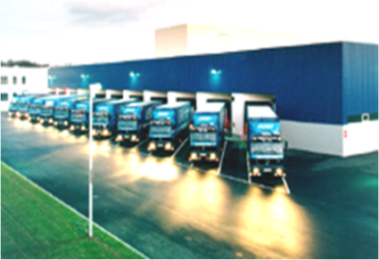 Call for Papers – Multikonferenz Wirtschaftsinformatik 2012Track: Informationssysteme 
in Logistik und Verkehr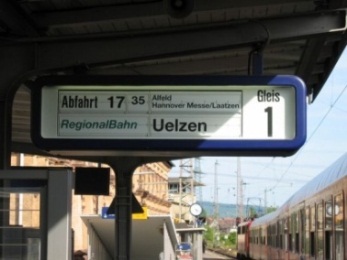 